Working Party 1PRELIMINARY VIEWs on WRC-23 agenda item 1.1Agenda Item 1.1: to consider, based on the results of the ITU R studies, possible measures to address, in the frequency band 4 800-4 990 MHz, protection of stations of the aeronautical and maritime mobile services located in international airspace and waters from other stations located within national territories, and to review the pfd criteria in No. 5.441B in accordance with Resolution 223 (Rev.WRC 19);1. 	BackgroundWRC-19 approved WRC-23 agenda item 1.1 calling upon WRC-23 “to consider, based on the results of ITU-R studies, possible measures to address, in the frequency band 4 800-4 990 MHz, protection of stations of the aeronautical and maritime mobile services located in international airspace and waters from other stations located within national territories, and to review the power flux-density criteria in RR No. 5.441B in accordance with Resolution 223 (Rev.WRC-19)”.WP 5B and 5D are the responsible groups, according to the CPM23-1 results (CA/215), to address the ITU-R preparatory work for WRC-23. Documents being developed by the co-responsible groups are listed as below. Both Working Parties have not started development of the draft CPM text for this agenda item yet.2. 	DocumentsInput Documents APG23-2/INP-10 (Rev.1) (J), 18 (THA), 21 (NZL), 24 (AUS), 30 (KOR), 39 (INS), 44 (CHN), 50 (VTN), 53 (AWG).    Information Documents APG23-2/INF-08 (DG Chair), 25 (ASMG), 26 (ATU), 30 (GSMA Hong Kong), 34 (CITEL), 35 (CEPT), 36 (RCC).3. 	Summary of discussions3.1	Summary of APT Members’ views3.1.1 	Japan - Document APG23-2/INP-10 (Rev.1)Japan supports ITU-R studies on the technical and regulatory conditions for the protection of stations of the aeronautical mobile service and maritime mobile service located in international airspace or waters (i.e. outside national territories) and operated in the frequency band 4 800-4 990 MHz in accordance with Resolution 223 (Rev.WRC-19).3.1.2 	Thailand (Kingdom of) - Document APG23-2/INP-18Thailand supports ITU-R study on the technical and regulatory conditions for the protection of stations of the aeronautical and maritime mobile services located in international airspace or waters (i.e. outside national territories) and operated in the frequency band 4 800-
4 990 MHz. With respect to the review of the pfd criteria contained in RR No. 5.441B, the protection of existing services shall be ensured.3.1.3	New Zealand - Document APG23-2/INP-21New Zealand is supporting studies with a view to ensure existing aeronautical and maritime services remain protected.3.1.4	Australia - Document APG23-2/INP-24Australia supports protection of stations of the aeronautical mobile service (AMS) and the maritime mobile service (MMS) located in international airspace or waters (i.e. outside national territories) and operated in the 4 800-4 990 MHz frequency band (from other stations located within national territories) while enabling the use of this band for IMT as practicable.3.1.5	Korea (Republic of) - Document APG23-2/INP-30The Republic of Korea is of the preliminary view that protection of aeronautical mobile and maritime mobile service and/or applications of the primary mobile service from harmful interference caused by IMT stations in the frequency band 4 800-4 990 MHz cannot be ensured solely through application of No. 9.21. Therefore,  the Republic of Korea supports the study on the technical and regulatory conditions for the protection of aeronautical mobile and maritime mobile services and/or applications located in international airspace or waters (i.e. outside national territories) and operated in the frequency band 4 800-4 990 MHz. With respect to the review of the pfd criteria contained in No. 5.441B, the continued protection of aeronautical mobile and maritime mobile services and/or applications of the mobile service from harmful interference caused by IMT stations shall be ensured.3.1.6	Indonesia (Republic of) - Document APG23-2/INP-39Indonesia supports study by ITU-R under Agenda Item 1.1 in the band 4 800 – 4 990 MHz. The protection of incumbent services, which the frequency band is allocated on the primary basis, must be ensured. Indonesia supports the review of the pfd criteria contained in No. 5.441B in accordance with Resolution 223 (Rev.WRC 19).3.1.7	China (People’s Republic of) - Document APG23-2/INP-44China hold the view that AI 1.1 should be studied with due consideration given to the need of administrations that have a strong desire to use IMT systems within their own territory in 4800-4990 MHz, without restrictions from other services in international airspace and waters.3.1.8	Viet Nam (Socialist Republic of) - Document APG23-2/INP-50Viet Nam is of the view that it is not necessary to apply the pfd criteria in RR. No. 5.441B to protect stations of the aeronautical and maritime mobile services located in international airspace and waters (i.e., outside national territories) and operated in the frequency band 4 800−4 990 MHz.3.2 	Summary of issues raised during the meetingIn APG23-2 meeting, some APT Members expressed the view that while addressing agenda item 1.1, it is not necessary to apply the pfd criteria in RR. No. 5.441B to protect stations of the aeronautical and maritime mobile services located in international airspace and waters (i.e., outside national territories).Some other APT Members support the on-going ITU-R studies on technical and regulatory conditions for the protection of stations of the aeronautical and maritime mobile services located in international airspace or waters (i.e. outside national territories) and operated in the frequency band 4 800-4 990 MHz in accordance with Resolution 223 (Rev.WRC-19).4. 	APT Preliminary View(s)APT Members support the on-going ITU-R studies relating to agenda item 1.1.5. 	Other View(s) from APT MembersSee section 3.2 above.6. 	Issues for Consideration at Next APG MeetingAPT Members are encouraged to submit their contributions for further considerations in the next APG23-3 meeting, taking into account progress of ITU-R studies.7. 	Views from Other Organisations (as provided in the information documents to APG23-2)7.1 	Regional Groups7.1.1 	ASMG - Document APG23-2/INF-25Calling Arab administrations to consider current uses to determine their position on supporting the use of the band 4800-4990 MHz for IMT systems or other uses of priority for them, in order to determine the required measures.7.1.2 	ATU - Document APG23-2/INF-26ATU Preparatory Meeting for WRC-23 (APM23-2) is scheduled for 6 to 10 September 2021.7.1.3 	CITEL - Document APG23-2/INF-34An Administration is of the view that protection of aeronautical mobile and maritime mobile service and/or applications of the primary Mobile Service in the frequency band 4 800-4 990 MHz cannot be fulfilled solely through application of No. 9.21. This Administration supports the study of the technical and regulatory conditions for the protection of aeronautical mobile and maritime mobile service and/or applications located in international airspace or waters (i.e. outside national territories) and operated in the frequency band 4 800-4 990 MHz. With respect to the review of the pfd criteria contained in No. 5.441B, the continued protection of aeronautical mobile and maritime mobile service and/or applications of the Mobile Service must be ensured.An Administration supports appropriate sharing studies under Agenda Item 1.1 in the band 4 800-4 990 MHz. This Administration believes this band will be important to satisfy the needs of IMT in mid-band spectrum and plans to use it for IMT services.CEPT - Document APG23-2/INF-35CEPT is of the view that, AMS and MMS stations located in international airspace or waters and operated in the band 4800‐4990 MHz shall be protected on the basis of the pfd limit provided in RR No. 5.441B, which will be reviewed taking into account all detailed AMS and MSS characteristics and protection criteria.7.1.5 	RCC - Document APG23-2/INF-36The RCC Administrations oppose applying the PFD limits to protect stations of the aeronautical and maritime mobile service located in international airspace and waters (i.e., outside national territories) since:this imposes restrictions on services within national territories;administrations do not hold exclusive spectrum rights in international airspace and waters and there is no notification and registration procedure in international airspace and waters for AMS and MMS in this band;AMS and MMS stations do not have priority over other applications of terrestrial services in international airspace and waters or within national territories of countries.Protections of AMS and MMS stations’ frequency assignments in international airspace and waters can be provided if agreed by concerned administration(s) since it can impose restrictions on their frequency assignments within national territories. Such agreement may be reached, for example, through developing the relevant harmonized spectrum utilization plans for AMS and MMS, based on the standards approved by ICAO and IMO.7.2 	International OrganisationsNone____________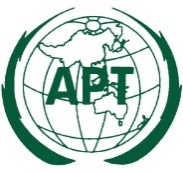 ASIA-PACIFIC TELECOMMUNITYDocument No:The 2nd Meeting of the APT Conference PreparatoryGroup for WRC-23 (APG23-2)APG23-2/OUT-0519 – 23 April 2021, Virtual/Online Meeting23 April 2021Doc. LinkTitleDoc. 5D/545
Att. 4.15WORKING DOCUMENT TOWARDS A PRELIMINARY DRAFT NEW REPORT ITU-R M.[CONDITIONS 1.1]Technical and regulatory conditions for the protection of stations of 
the Aeronautical Mobile Service (AMS) and Maritime Mobile 
Service (MMS) located in international airspace or waters (i.e. 
outside national territories) and operating in the frequency band 4 800-4 990 MHzDoc. 5B/225 Annex 36WORKING DOCUMENT TOWARDS AN ANNEX TO LIAISON STATEMENT TO WORKING PARTY 5D ON WRC-23 AI 1.1Technical characteristics and protection criteria for aeronautical 
mobile systems and maritime mobile service operating within 
the 4 800-4 990 MHz frequency range